Activity 3.3.4a Constructing Parallel LinesOur goal is to create parallel lines using a straight edge and a compass.  We are given only a line m and a point P.  We will create a line parallel to line m through point P.  Try this construction on another sheet of paper or on the computer.Note:  If you use GeoGebra, it is easier to draw complete circles rather than arcs.  If you use a compass and straightedge, you may prefer to draw only an arc that passes through or locates the named points.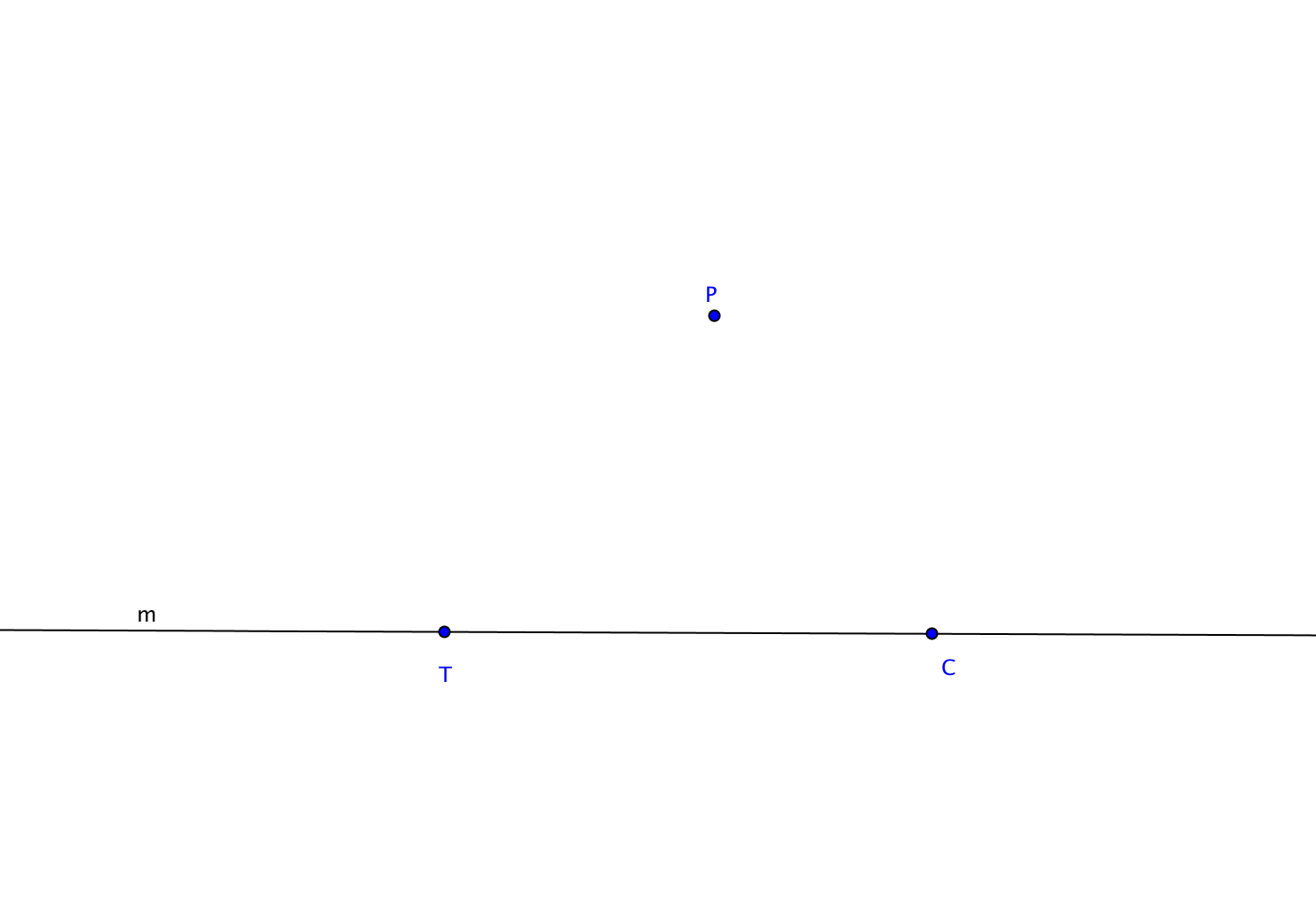  Given line m and point P.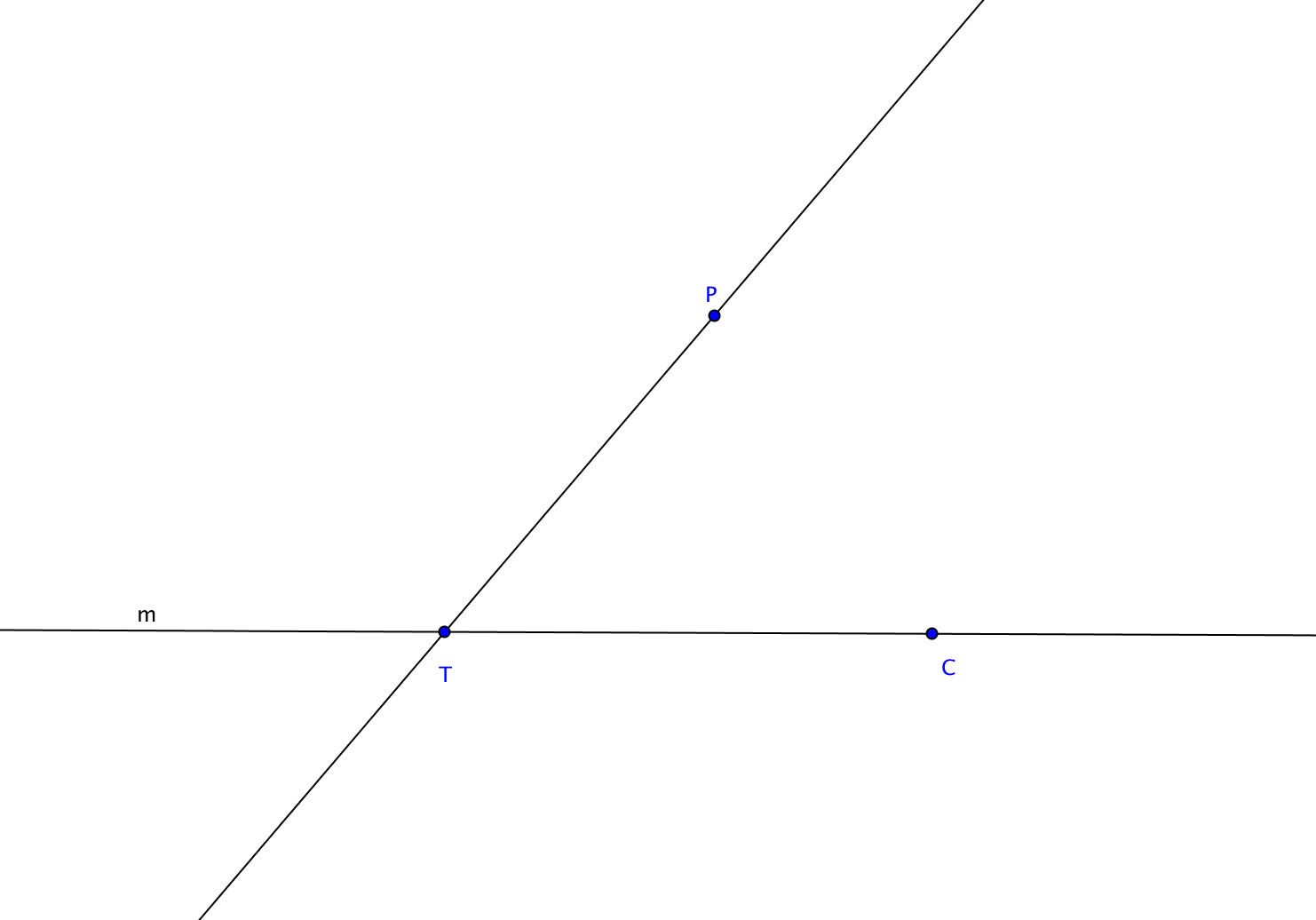 Choose any point T on line m.  Draw line .  Let C be another point on m.We will now copy  and form that angle with P as its vertex and one side along .

Choose any point on line  between points T and P.  Call that point D.  Draw the circle (or an arc) with center T through point D.  Then draw the circle (or an arc) with center P with radius = DT.  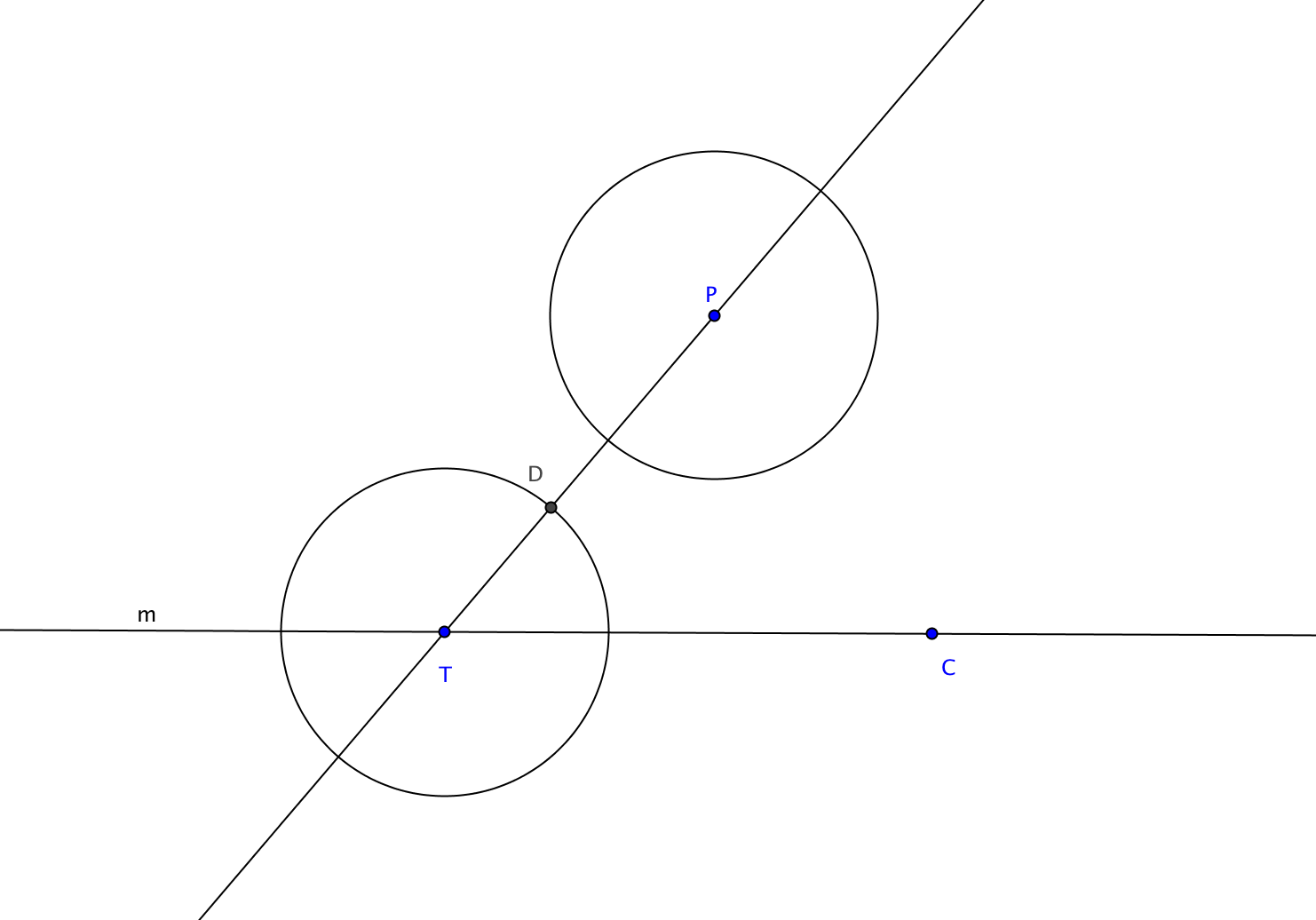 Name the intersection of circle T and line m, point E.  Name the intersection of circle P with line TP, point F.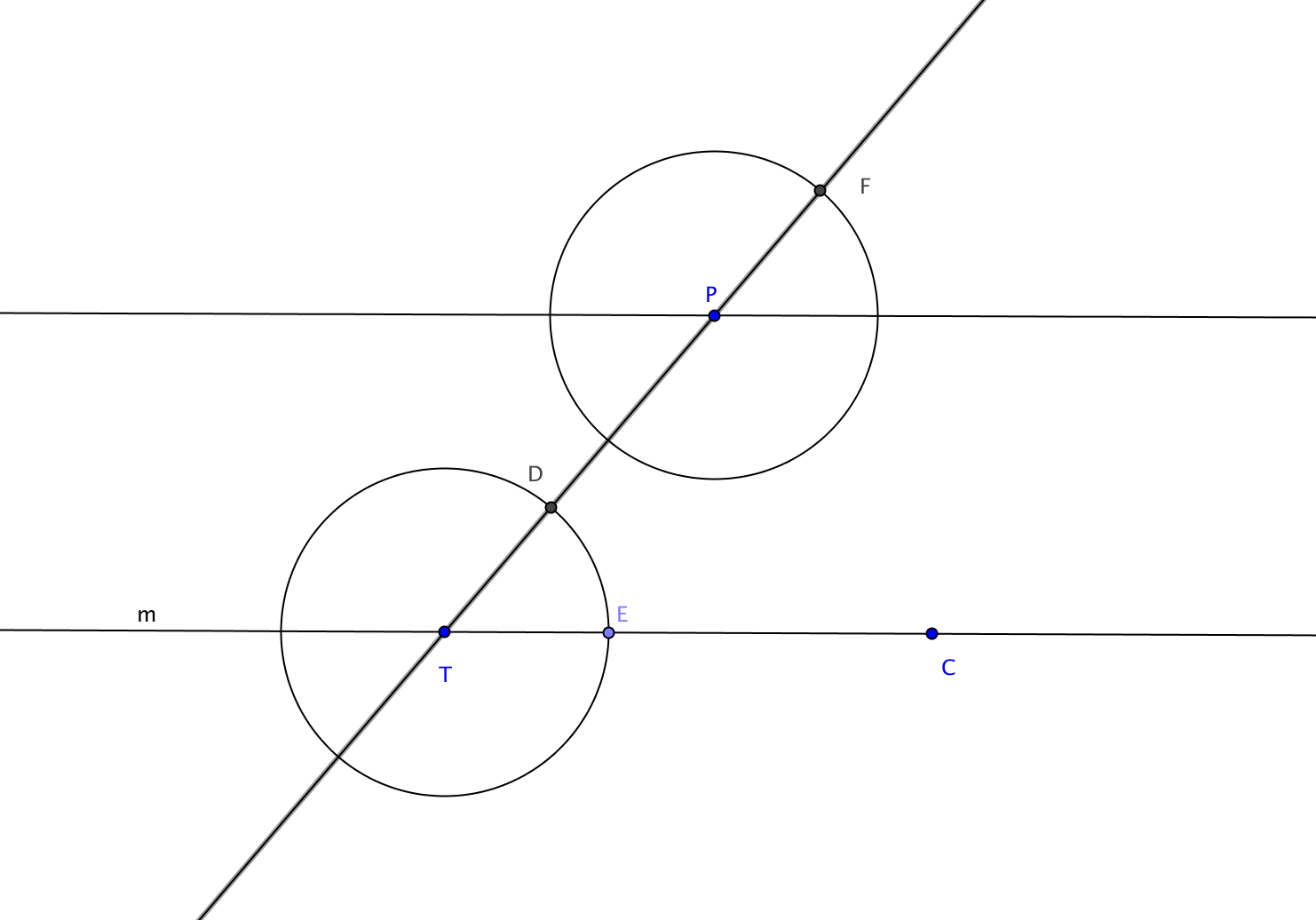 Draw the circle (or an arc) with center D through point E.  Draw the circle (or an arc) with center F and radius = DE.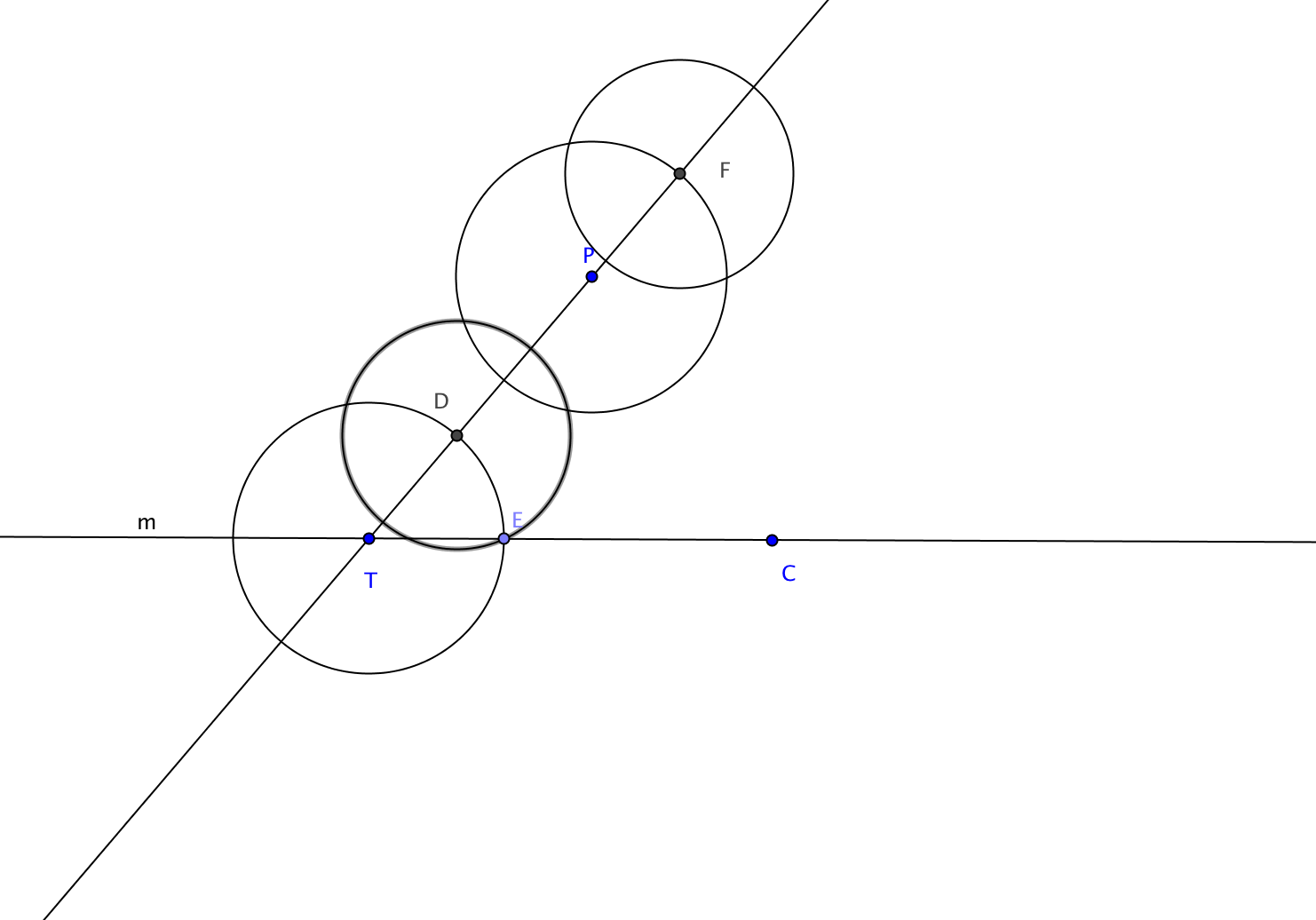 Label the intersection of circle F and circle P, point G as in the diagram below.  Draw line .  has now been constructed to be parallel to line m.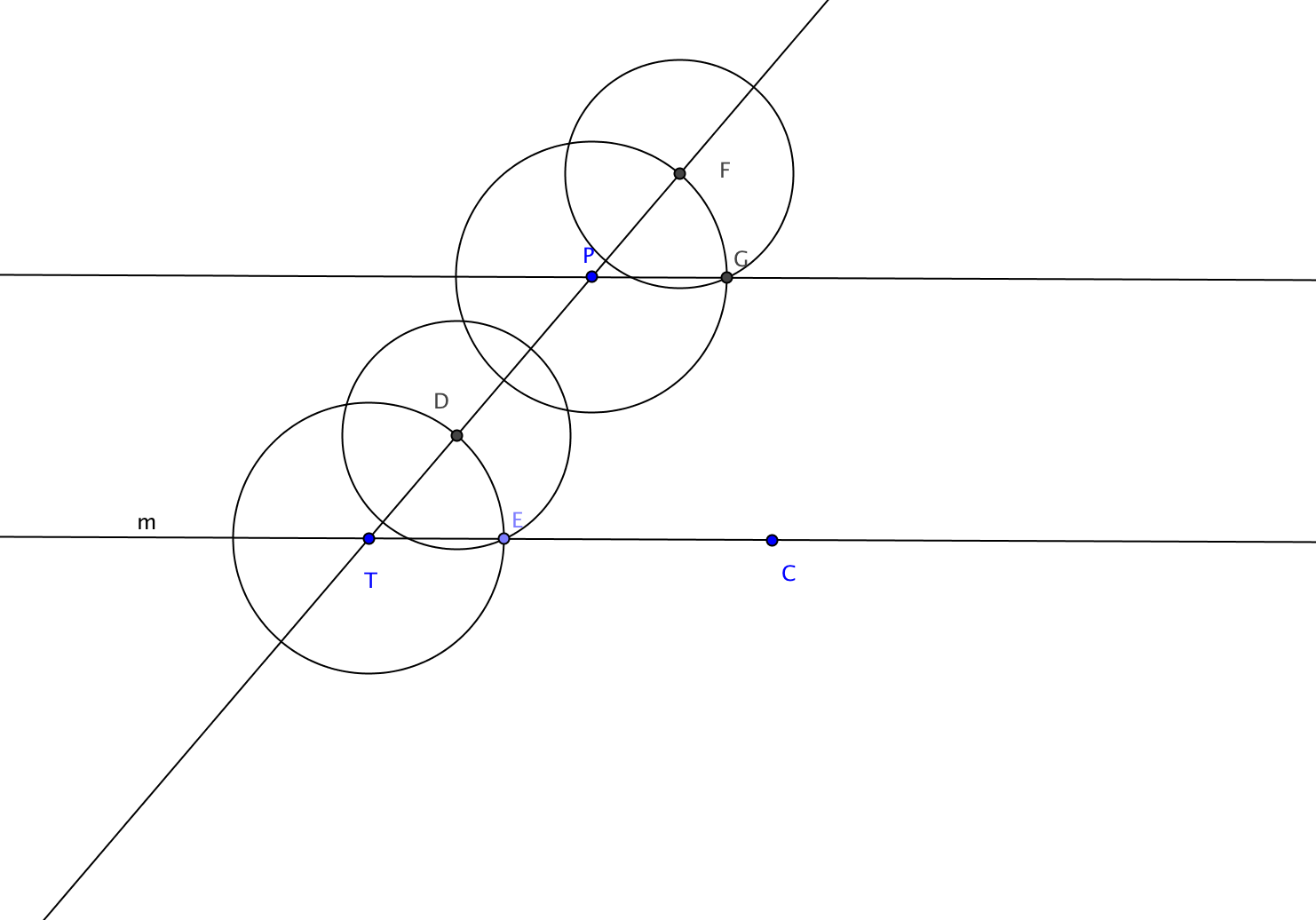 Prove that this construction produces a line parallel to line m through point P.   